Типы склоненийПервое склонение- весёлая семейка.Мама, папа, дядя,Внучка Оля, тётяСидят все на скамейке.К 1 склонению относятся имена существительные мужского и женского рода с окончанием –а или –я.На скамейке. Чтобы определить тип склонения поставим имя    существительное в именительный падеж.Второе склонение- всем на удивление.Урок      ведёт учитель      В класс      идёт родитель .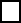 На небе светит солнце.Заглянет к нам в оконце.Ко 2 склонению относятся имена существительные мужского рода с нулевым окончанием и имена существительные среднего рода с окончанием –о или –е.На небе. Чтобы определить род и тип склонения поставим имя    существительное в именительный падеж.Третье склонение-к мудрости ступень    .«Дочь  , дверь   закрой»-сказала мать,И все легли в кровать ,А лошадь   в степь   пошла гулять.К 3 склонению относятся имена существительные женского рода с мягким знаком на конце слова.